Name: ______________________________	Date: _________________________________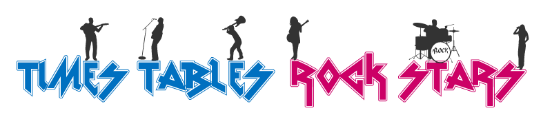 Time: _____________ Score : _____________Name: ______________________________	Date: _________________________________Time: _____________ Score : _____________×253486791112102534867911×253486791112102534867911